FogalomjegyzékAkcióterület: az a legalább 10 000, legfeljebb 150 000 fős lakosságszámú konkrét összefüggő városi terület, amelyre a helyi közösségi fejlesztési stratégia készül, és amelyen az operatív program céljainak megfelelő fejlesztések a CLLD forrásából megvalósulnak.Állami hatósági személy: minden olyan személy, aki állami vagy önkormányzati többségi tulajdonban álló szervezet tagja vagy vezetője, vagy ilyen intézmény vagy vállalkozás vezető beosztású munkavállalója.CLLD (Community-Led Local Development): közösségvezérelt helyi fejlesztés eszköze, a helyi közösségek (helyi lakosság, helyi vállalkozások, helyi civilek és a helyi önkormányzat) együttműködésében tervezett és végrehajtott integrált, programalapú fejlesztés a helyi közösség részvételének és tudatosságának fokozása, a helyi társadalmak megújítása, a közösségi alapú gazdaságfejlesztési módszertanok kialakítása és elterjesztése érdekében.Helyi akciócsoport (HACS): az a szervezet, amely intézményesített formában a helyi közösség szervezéséért tevékenykedik, legfőbb feladata a helyi közösségi fejlesztési stratégia kidolgozása, annak megvalósításához támogatás igénylése, a stratégia megvalósítása, ehhez kapcsolódóan a stratégia elkészítését és megvalósítását szolgáló kapacitásfejlesztés, képzés, hálózatépítés, az érdekeltek közötti információcsere előmozdítása, a potenciális kedvezményezettek támogatása, a meghirdetésre kerülő felhívások kidolgozása, valamint a végső kedvezményezettek kiválasztása.Helyi akciótervezés: A helyi szükségletekhez illeszkedő, részvételen alapuló, rugalmas tervezés, amely a stratégiai fejlesztési irányok megvalósulását szolgáló cselekvések sorozatán keresztül teljesül.Helyi közösségi fejlesztési stratégia (HKFS): területi alapú fejlesztési dokumentum egy előre meghatározott területegységre vonatkozóan, amely tartalmazza az érintett terület fejlesztési szükségleteit és lehetőségeit, a terület fejlesztésére vonatkozó célkitűzéseket, számszerűsíthető eredményeket, irányítási és monitoring rendszert.HKFS megvalósítása: a HKFS megvalósítása alatt értjük a HKFS-ben foglalt célok, célkitűzések eléréséhez szükséges tevékenységeket, a helyi fejlesztések támogatását, megvalósítását, a hazai és nemzetközi együttműködéseket, a helyi szereplők forráshoz jutásának elősegítését, valamint a program teljes menedzsmentjét.HKFS végrehajtása: a HKFS végrehajtása alatt értjük a HKFS megvalósítását segítő adminisztratív tevékenységek ellátást, a stratégia megvalósításának irányításához kapcsolódó működési feladatokat, a helyi felhívások megjelentetéséhez szükséges feladatokat, a stratégiához illeszkedő fejlesztések kiválasztásához szükséges feladatokat, valamint a monitoring és értékelési feladatokat.Középület: a jelen felhívás keretei között középületnek tekintjük a közösségi és közszféra funkciók alatt felsoroltakat, azok épületeit.Közösségi tevékenység: minden olyan szolgáltatás, mely nem gazdasági – pénzügyi szolgáltatás,köz össégi célokat szolgál, hozzájárul a közösségfejlesztéshez, a társadalmi bizalom erősítéséhez, a szabadidő minőségi eltöltéséhez. A közösségi szolgáltatások közé tartoznak például a bármely szervezet által nonprofit alapon nyújtott kulturális, közművelődési, szabadidős, sportszolgáltatások, ill. ide soroljuk az önkormányzat által ellátott közszolgáltatások közül a közművelődési, közgyűjteményi, kulturális, sportszolgáltatást, tevékenységet.Közszféra funkció: mindazon akcióterületi / az akcióterületen belül megtalálható beavatkozási területi épületek, építmények fejlesztése, korszerűsítése, amely hozzájárul a terület köztulajdonban (jellemzően közigazgatási, közszolgáltatási, igazgatás-rendészeti, stb.) levő épületei és építményei korszerűbbé és hatékonyabbá válásához, és ezáltal az akcióterület, ill. a város egésze, vagy bizonyos városrésze számára nyújtott közszolgáltatások, és hatósági szolgáltatások minőségi javulásához.Közszolgáltatás: A törvényi megfogalmazás alapján „Közszolgáltatás: minden közhatalmi tevékenység - ideértve a hatósági, kormányzati és minden egyéb közigazgatási, valamint igazságszolgáltatási tevékenységet, továbbá oktatási, közművelődési, közgyűjteményi, kulturális, tudományos, szociális, gyermekjóléti, gyermekvédelmi, egészségügyi, sport-, ifjúsági, foglalkoztatási szolgáltatás, ellátás, illetve tevékenység (a fogyatékos személyek jogairól és esélyegyenlőségük biztosításáról 1998.évi XXVI. tv 4.§ fb) pontja alapján).Közterület: – az épített környezet alakításáról és védelméről szóló 1997. évi LXXVIII. Törvény (Étv.) 2. §- ának 13. pontja értelmében –: közhasználatra szolgáló minden olyan állami vagy önkormányzati tulajdonban álló földterület, amelyet az ingatlan-nyilvántartás akként tart nyilván.Kulcsprojekt: az a kiemelt fejlesztés, amely a stratégia céljaival, elvárt eredményeivel közvetlen összefüggésben van, megvalósításának indokát tehát maga a stratégia tartalma adja, alternatíva nélküli beavatkozás, amelyre akár maga a teljes stratégia is épül.Kulturális tevékenység: olyan intézmény vagy szolgáltatás, amely időben korlátlanul vagy korlátozottan, ingyenesen vagy díjfizetés ellenében kulturális vagy közművelődési lehetőséget biztosít a felhasználó számára. Ide tartoznak többek között a következők: közoktatási intézmény, (kert)mozi, (szabadtéri) színház, kiállító terem, kiállító tér, muzeális intézmény, könyvtár, kulturális központ, koncertterem, koncert tér, rendezvényközpont.Művelet: az a helyi felhívás, amelyet a helyi akciócsoport a helyi közösségi fejlesztési stratégiában foglaltakkal összhangban, a helyi érdekeltek számára, a CLLD eszköz keretében elnyert támogatás terhére dolgoz ki és jelentet meg.Nonprofit szervezetként működő szervezet: olyan szervezet, amelynek elsődleges célja nem a profit termelése, hanem valamilyen társadalmi szükséglet kielégítése. Ide tartozhat minden nonprofit és egyéb nem nyereségérdekelt szervezet (GFO 3, 5, 6). Például:jogi személyiségű nonprofit szervezet (GFO 5): egyesület (GFO 51-52) – kivéve párt (GFO 511) – köztestület (GFO 54), egyházi jogi személy (GFO 55), alapítvány (GFO 56), nonprofit gazdasági társaság (GFO 57), egyéb jogi személyiségű nonprofit szervezet (GFO 59);jogi személyiség nélküli nonprofit szervezet (GFO 6): társasház (GFO 692), építőközösség (GFO 693), egyéb jogi személyiség nélküli nonprofit szervezet (GFO 699). A fentieken felül nonprofit szervezetként működő szervezetként fogadható el a nonprofit módon működő európai gazdasági vállalkozás (GFO 14).Szabadtéri rekreációt segítő építmény: a megújításra kerülő közterületen található és szintén megújításra kerülő, ill. a rehabilitáció keretében újonnan kialakításra kerülő minden olyan építmény, amely közterületen a szabadtéri rekreációt elősegíti vagy kiegészíti (pl. pontszerűen megjelenő, vendéglátó épület, a közterületen elérhető rekreációs szolgáltatások esetleges eszközigényének őrzésére szolgáló tároló épület, a közterületen végezhető rekreációs tevékenységhez kapcsolódó kiszolgáló létesítmény).Szabadidős létesítmény: a szabadidő eltöltésére alkalmas rekreációs tér vagy a szabadtéri rekreációt segítő építmény, amely lehetőséget biztosít közterületen végezhető rekreációs tevékenységekre.Szakmai partner: a program megvalósításában résztvevő valamennyi szereplő, akinek vagy amelynek tevékenysége kapcsolódik a program megvalósításához és akinek szerepét valamint hozzájárulását a támogatást igénylő bemutatja az HKFS-ben. A szakmai partner nem konzorciumi tag.Támogatási kérelem: a felhívásban meghatározott alaki és formai követelményeknek megfelelő dokumentum, amely egy projekt támogatásban részesítésére irányul, és amelynek részei a projektadatlap és a mellékletek.Turisztikai attrakció: az a természeti vagy kulturális örökség, amely a látogatót egy bizonyos helyszín meglátogatására ösztönzi, vagy konkrét, tudatos emberi tevékenység eredményeképpen létrejött létesítmény, amelyet kifejezetten turisztikai céllal, a látogatók szükségleteinek kielégítésére hoztak létre. A turisztikai attrakció lényeges ismérve, hogy a helyi gazdaságra és társadalomra érdemi hatást gyakorló turistaérkezést vált ki, és olyan szolgáltatásokat is nyújt, amelyek hozzájárulnak a turisztikai munkahelyteremtéshez.Turisztikai fejlesztés: azon infrastruktúra elemek fejlesztése, amelyek turisztikai attrakcióhoz kapcsolódnak, pl. turistafogadás feltételeit szolgáló építmények, vendégfogadó terek, tematikus utak, Natura 2000 területek, natúrparkok, vadasparkok, állatkertek, történeti és gyűjteményes növénykertek, egyéb természeti területek, kisvasutak, erdei vasutak, azok fogadóterei, szolgáltató terei, természetes fürdőhelyek, horgászhelyek, szálláshelyek.Végső kedvezményezett: a HACS a helyi közösségi fejlesztési stratégiában foglaltakkal összhangban meghirdetésre kerülő felhívás keretében támogatást nyert kedvezményezett.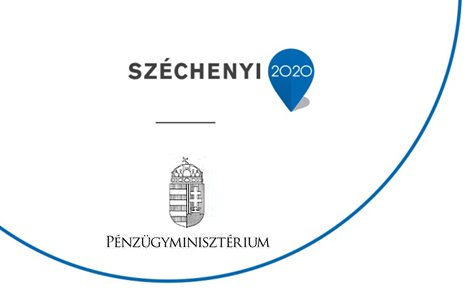 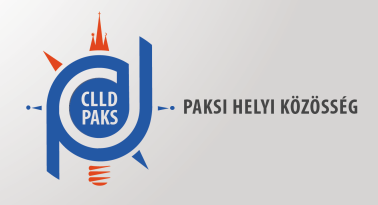 